Publicado en Fuengirola el 01/12/2022 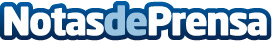 Las ventajas de las cortinas de cristal, según la empresa Multisistemas JaimeLas cortinas de cristal permiten disfrutar de la terraza todo el año. Tener cortinas de cristal es saber disfrutar de un espacio optimizado perfectamente para todos. La empresa de instalación de cortinas de cristal en Fuengirola, explica todas las ventajasDatos de contacto:Multisistemas Jaime952478716Nota de prensa publicada en: https://www.notasdeprensa.es/las-ventajas-de-las-cortinas-de-cristal-segun Categorias: Andalucia Jardín/Terraza Servicios Técnicos Construcción y Materiales http://www.notasdeprensa.es